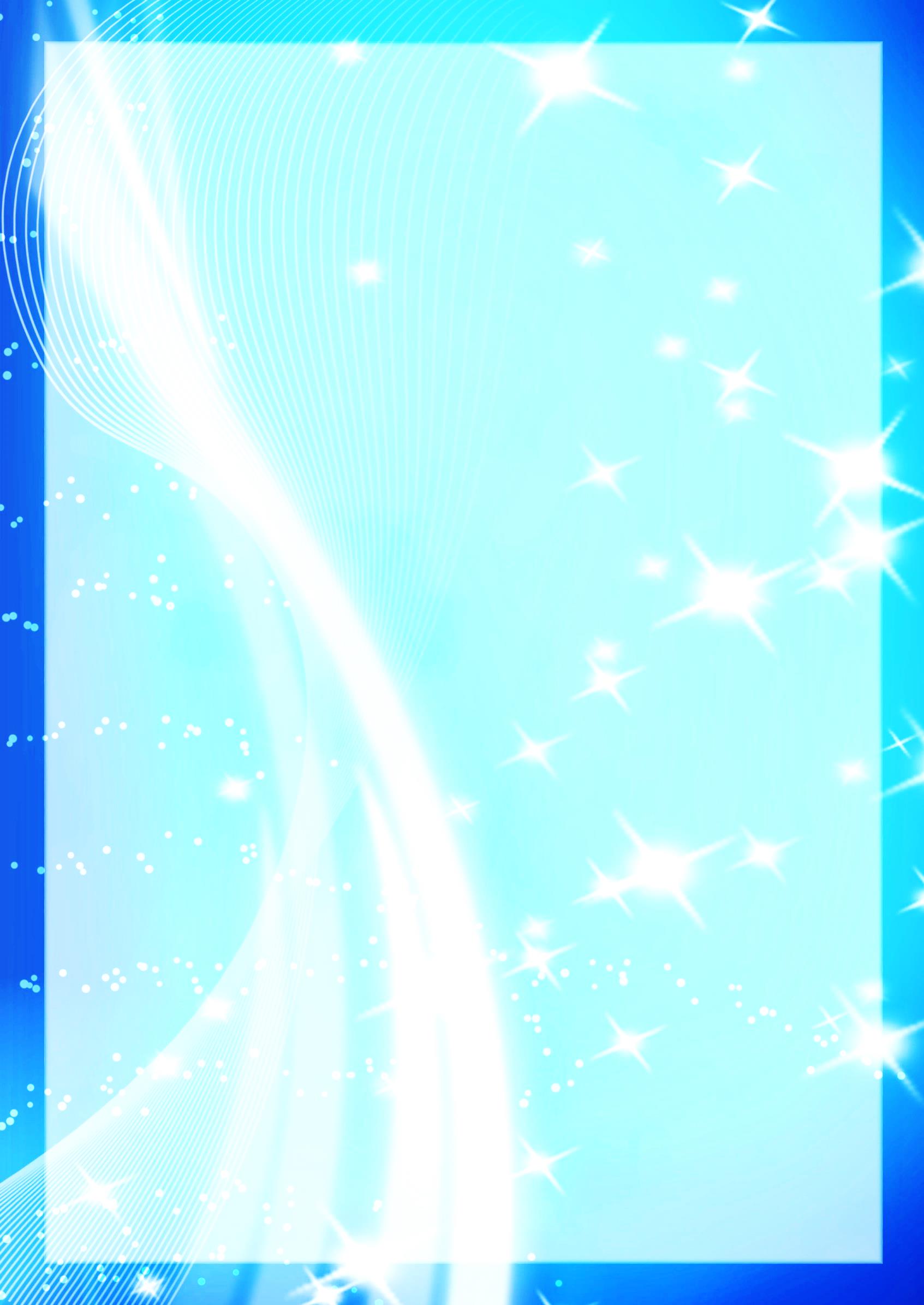 Цель: Повысить интерес родителей к развитию у детей познавательной активности посредством экспериментирования с объектами окружающей действительности.  Задачи: - показать практическим путём как проводить опытно-экспериментальную деятельность с детьми, продемонстрировать экспериментирование с бумагой, водой, магнитом, воздухом;- способствовать активному включению родителей в совместную опытно-экспериментальную деятельность;- побудить родителей к применению полученных знаний и практических навыков в совместной опытно-экспериментальной деятельности с детьми в домашних условиях.Предварительная работа: разучивание стихотворений, загадок; проведение опытно-экспериментальной деятельности в группе; фиксация результатов опытов. Оборудование и материалы: мультимедийное оборудование; фартуки, буклеты, медали, парашют, наглядное пособие по естествознание «Мир природы» (Диск).Опыт № 1: глубокие тарелочки, кубики сахара, шприцы, цветная вода.Опыт №2: кубики, полоски бумаги, матрёшки.Опыт №3: пакеты.Опыт №4: трубочки для коктейля, стаканы с водой. Опыт №5: газированная вода, стаканы, кусочки пластилина. Опыт №6: ваза с окрашенной водой, змейка из скрепок, магниты, сачок, ложка, лабиринты с изображением трассы и машинок. Ход: Воспитатель: Уважаемые родители! Рады видеть вас! Наш мастер-класс будет посвящён опытно-экспериментальной деятельности.  (звучит песня «Почемучка», дети входят в группу, встают полукругом)Ребёнок: Любознательные дети, Все желают знать на свете!
Почему на небе тучи? Почему ежи колючи?
Почему снежинка тает, До ладошки долетая?
Почему ползут барханы? Почему висят туманы?
Почему земля и мореЦелый век друг с другом в споре?
Почему звезда упала? Почему я знаю мало?
Видно надо не лениться А учиться и учиться!Воспитатель: Сколько интересных вопросов задают наши дети. И сегодня мы найдём ответы на такие вопросы: «Почему рухнула башня?», «Как провести матрёшку с одного берега на другой?», «Откуда появился ветерок?», «Как работают пузырьки-спасатели?», «Как действует магнит?». - Ребята, предлагаю совершить наше традиционное превращение в учёных. (дети повторяют слова и выполняют движения в соответствии с текстом)Дети: Вокруг себя ты повернись и в учёного превратись! Воспитатель: Занимайте места рядом с родителями. Уважаемые учёные, предлагаю вам повторить правила безопасности, которые необходимо соблюдать во время проведения опытов (дети перечисляют).Воспитатель: Ребята, сегодня вместе с вами в проведении интересных опытов будут участвовать ваши родители! Воспитатель: Итак, мы начинаем! Внимание на экран. Послушайте и отгадайте загадки!В морях и реках обитает,Но часто по небу летает.А как наскучит ей летать,На землю падает опять.(Вода)Не снег и не лёд,А серебром деревья уберёт.(Иней)Утром бусы засверкали,Всю траву собой заткали.А пошли искать их днём,Ищем, ищем – не найдём.(Роса)Прозрачен как стекло,А не вставишь в окно.(Лёд)Растёт она вниз головою,Не летом растёт, а зимою.Но солнце её припечёт –Заплачет она и умрёт.(Сосулька)Он летает белой стаейИ сверкает на лету,Он звездой прохладной таетНа ладони и во рту.(Снег)Воспитатель: Про что все эти загадки? Правильно, все они о воде. Ведь и снег, и роса, и иней – это всё вода, только в разных состояниях. Ребята, давайте вспомним свойства воды (не имеет формы, запаха, бесцветная, может мутная и прозрачная). Предлагаю поиграть в игру «Вода – не вода». Правила игры: если я называю слово, обозначающее то, что содержит воду, вы поднимаете обе руки; если предмет или явление имеет косвенное отношение к воде вы топаете ногами; если называется предмет или явление, не имеющие никакой связи с водой вы молчите и не выполняете никаких действий (проводится игра). (Примерный набор слов: река, лодка, лужа, сосулька, ветер, дельфин, пар, человек, роса, камень, море, камень, растение, огонь, туман, гора, лягушка, радуга корабль, ручей, снеговик) Опыт №1 «Пизанская башня» Воспитатель: Постройте на тарелке башню из кубиков сахара, поставив их друг на друга. Как вы думаете, устоит ли башня, когда на неё попадет вода? Наберите шприцом окрашенную воду, аккуратно вылейте немного жидкости в тарелку (не на сахар). Понаблюдайте что происходит. Сначала окрасится основание башни. Затем вода будет подниматься вверх, постепенно окрашивая следующие кубики сахара. Когда сахар полностью пропитается водой, башня рухнет. Какой вывод мы можем сделать? (Вода является хорошим растворителем для сахара. Вода быстро проникает в сахар и распространяется по нему, смешиваясь с ним). Зарисуйте в блокнотах результат опыта. Ребёнок: Я белая как снег,                Дружу с карандашом.                Где он пройдёт –                 Заметочку на мне кладёт (бумага) Опыт №2 «Мостик из бумаги»Воспитатель: Как перевести матрешку с одного берега на другой, построив мостик из кубиков и листка бумаги? Поставьте матрешку на мостик. Что произошло? (она упала). Почему? (мост не прочный, бумага тонкая, прогибается под матрешкой). Теперь сложите этот лист гармошкой и снова постройте мостик. Что получилось? (матрешка стоит на мостике). Как это получилось? Какой вывод мы можем сделать? (Складки бумаги стали ребрами жесткости, которые распределили нагрузку и значительно укрепили наш мостик.  Ребра жесткости используются в строительных конструкциях) (фиксация в блокнотах).Воспитатель: Послушайте следующую загадку.Ребёнок: Такой большой, что занимает весь мир,Такой маленький, что в любую щель пролезет.Что это? (воздух)Воспитатель: Воздух есть везде, вокруг нас и под землей, на земле, и высоко в небе. Он может заполнить любое пространство и принять любую форму и сейчас мы постараемся это доказать.Опыт №3 «Поймай воздух»Воспитатель: Как можно обнаружить воздух? (предположения). Возьмите пакет. Что находится в пакете? (Ничего.) Если воздух окружает нас повсюду, то давайте попробуем его поймать в целлофановый пакет (показываю). Чем наполнился пакет? (воздухом). Какой сделаем вывод? (Воздух прозрачный, невидимый, находится в пакете) (фиксация в блокнотах).Воспитатель: А как вы, думаете, воздух есть внутри нас?Опыт №4 «Воздух внутри нас» Воспитатель: Возьмите трубочку и подуйте в неё на свою ладошку. Что вы почувствовали?  Откуда появился ветерок? Воздух нужен человеку для дыхания. Мы вдыхаем и выдыхаем воздух. Воздух можно не только почувствовать, но и увидеть, опустив один конец трубочки в воду, и подув в неё (Выполняют). Что вы увидели, откуда появились пузырьки? (из трубочки выходит воздух; он легкий, поднимается вверх). Какой мы с вами сделаем вывод? (Воздух есть внутри человека) (фиксация в блокнотах).Опыт №5 «Пузырьки – спасатели»Воспитатель: Что будет происходить с кусочками пластилина, если их опустить в газированную воду? Налейте в стакан минеральную воду и сразу бросьте в неё несколько маленьких кусочков пластилина. Наблюдаем и обсуждаем: почему пластилин опускается на дно? (он тяжелее воды, поэтому тонет), что происходит на дне, почему пластилин всплывает и снова опускается?) (Пузырьки воздуха поднимаются наверх, выталкивают кусочки пластилина, потом пузырьки воздуха выходят из воды, а пластилин снова опускается на дно) (фиксация в блокнотах). Воспитатель: А сейчас давайте поиграем с воздухом. Игра «Парашют». Вы знаете кто такие парашютисты? Что у них раскрывается над головой при прыжке с самолета? Давайте мы тоже раскроем парашют. А поможет нам в этом, конечно же, воздух. Встаньте в круг и возьмитесь за края купола. Дети: Дружно мы все встали в круг,Будем делать – парашют.Друг за другом мы идем,Парашют в руках несем.Руки вверх все поднимаем,Парашют наш надуваем.Вот какой наш парашютЛегким воздухом надут.Воспитатель: Следующая загадка: Ребёнок: Бывает маленьким, большим,Железо очень дружит с ним,С ним и незрячий, непременно,Найдет иголку в стоге сена (магнит)Воспитатель: Вот перед нами обычный магнит.Много секретов в себе он хранит.Воспитатель: Какое свойство имеет магнит? (притягивает предметы). Все ли предметы притягивает магнит? (Магнит притягивает только металлические предметы). Опыт №6 «Свойства магнита»Воспитатель: Ребята, посмотрите, у нас стоит сосуд, а что в нем находится, не видно. Как узнать, кто находится в сосуде, не опуская туда руки? (высказываются предположения). Попробуем магнитом достать обитателя банки (достаю змейку). Какой можно сделать вывод? (Магнит действует через стекло). Как вы думаете, только ли через стекло действует магнит? (высказываются предположения). У вас на картоне нарисована трасса для машинок-скрепок. Возьмите машинки, положите их на начало трассы, установите под лист картона магнит и попробуйте управлять машинками с помощью магнита, прокатите машинки до конца трассы. Какой можно сделать вывод? (Магнит действует через картон) (фиксация в блокнотах).Дети читают стихи: Ребёнок 1: Мы найдём каждый ключик к секрету,Сделав опыты в группе своей.На весах предметы взвеситьЗатем в воду погрузить!Шарик воздухом наполнить,Сделать опыт, догадаться,И ответом удивляться!Ребёнок 2: Это всё – эксперименты – Интересные моменты!Всё, всё, всё хотим узнать!Как наш опыт получился, Сколько времени он длился?Удивляемся всему:Как? Зачем? И почему? Воспитатель: Уважаемые учёные и родители, с чем мы проводили эксперименты? (с водой и сахаром, с бумагой, воздухом, магнитом). Вы получаете заслуженные награды! (вручаются медали). Предлагаю совершить обратное превращение! Дети: «Вокруг себя ты обернись и в ребёнка превратись!» Воспитатель: Уважаемые родители! Вы наглядно убедились, что экспериментировать несложно, всё это вы можете повторить дома вместе с детьми. Для этого не требуется больших усилий, только желание, немного фантазии и конечно, некоторые научные знания, которые представлены в наших буклетах: «Детское экспериментирование» и «Домашняя лаборатория». 